SUFIYAN Automation EngineerB.Tech (Electronics & Communication Engineering)Career SynopsisB. Tech (Electronics & communication Engineering) with 4 years + of experience in PLC Logic/SCADA Development & Modification, Commissioning, Testing, project Engineering Maintenance & service of PLC & MCC Panel in different process plants.Presently serving Allusion controls pvt ltd (Siemens) authorized system house Lucknow as Service Engineer.Previously served Nifftel communication ltd. As technical support officer and I.TProficient In developing logic & HMI of engineering projects using simatic manager., TIA 13, WINCC, RS LOGIX, RSView etc.Software development hardware engineering commissioning service & maintenance for various plants automation system.Practical knowledge of troubleshooting in plant and idea of giving satisfactory to clients to fulfill there all requirements successfully on time.Career ObjectiveTo pursue a rewarding and challenging career in a reputed organization this would be mutually beneficial in terms of learning experience and contribution to organizational growth.Career SnapshotSep 2015 - Oct 2019 Senior Engineer (IA&DT)Allusion Controls Pvt. Ltd.(India)Jan 2015 – Oct 2015 Industrial Automation TraineeUnicon PLC AutomationKey CompetenciesAcademic QualificationB.Tech in Electronics & Communication Engineering Dr. A.P.J. Abdul Kalam Technical University (APJAKTU), India – 2013Higher Secondary EducationA.I. Inter College Lucknow (India)Secondary SchoolA.I. Inter College Lucknow (India)Trainings - Certified Industrial Automation and Controls ProfessionalComputer SkillsMicrosoft Office/E-Plan / Wincc/ Step 7 / TIA Portal/ LOGO Comfort / Start Drive/ StarterPersonal Information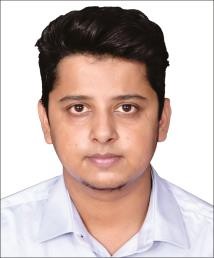 Occupational ProfileCourses & CertificationsAdvance Industrial Automation Training from Unicorn PLC Automation, Lucknow, India.Wireless broadcasting and communication summer training from Doordarshan Kerdra, Lucknow, India.One-month summer Technical Training from Hindustan aeronautics limited (HAL), Accessories division Lucknow, India.Advance computer software training from Lal Bahadur Shastri institute, Lucknow, India.Personal Contact	: sufiyan-397220@2freemail.com Reference		: Mr. Anup P Bhatia, HR Consultant, Gulfjobseeker.com 0504753686I consider myself familiar with Electronics & instrumentation aspects. I am also confident of my ability to work in a team and hopefully can lead a team too.I hereby declare that the information furnished above is true to the best of my knowledge.Advanced CommunicationFamiliar with PLC, DCS, SCADA, HMI & VFDDecision Making CapabilityGreat Customer InteractionProblem SolvingTeam WorkEffective Listening Questioning & Advocacy SkillsLeadershipField Instrument OperationsFamiliar with Various Types of Field InstrumentationElectrical EngineeringProject ManagementFlow Metering InstrumentsTechnical InformationFamiliar with International Codes & StandardsProcurementAllusion Controls Pvt. Ltd.Job responsibilities -Job responsibilities -Job responsibilities -PROJECTS: -Client	:National thermal power corporation (NTPC) Department :Coal Handling plant (CHP)Role	:Project EngineerProject Title :Retrofit PLC panel (SIEMENS 400H CPU)(Wireless communication between control room PLC and two stacker PLCs) Using Siemens RUGGEDCOM WIN5100 vehicular subscriber unit and WIN 7200 using Siemens s7-1200 PLC.Commissioning and logic upgrade s7 400 H system for both stacker and communicated with control room via vehicular subscriber unit.HMI screen preparation and communication establishment between PLC and HMI using optical fiber to Ethernet protocol.Also developed the s7 1200 plc program for wireless communication between stacker and control room in TIA portal.Responsible for panel wiring or troubleshooting technical problems arising in the system.Client	:Birla Corporation LimitedDepartment :Birla cement Fly Ash handling plant NTPC Uchahar Role	:Project EngineerProject Title :Installation of Vacuum System at Uchahar Fly Ash Handling System.PLC logic development for extended input or output and commissioning.SCADA screen development and done communication with PLC system.Panel wiring and PLC panel drawing development.Installation of Siemens IPCSPLC Programing, development of SCADA & project commissioning by using CPU315-2PN/DP.Client	:Hindustan Aeronautics Limited Lucknow Department :SU - 30Role	:Project EngineerProject Title :RIG testing machine upgradation PLCDesigning a new SCADA it’s because old project is in panel pc design by the Russian company using other language.So I migrate this project panel pc to wincc 7.4 explorer and design some new screens and OCX file covert to old system to new Siemens.Also developed the PLC s7 300 programI upgrade the panel pc project to Siemens IPC. Making a new trend and new screenJob responsibilities -Client	:Indo gulf fertilizers project Department :Cooling TowerRole	:Junior Project Engineer Project Title :Upgradation PLC systemNew SCADA Implementation & tag management and designed window for new trends.Also work in panel design & wiring with senior and other team members.Handling the erection & commissioning of panel wiring and field wiring and matching junction boxes wiring to panel in field.Worked many small and large project with based on Siemens Drives, PLC and HMI.Project Engineer in various projects.Planning project for the erection & commissioning of machinery to enhance capacity and productivity of the plants.Developing project schedules, preparing various drawings, distribution system & layout of various equipment to be commissioned in the plant.Ensuring completion of project as per scheduled deadlines within budget Erection & CommissioningHandling the erection & commissioning of various Drives equipment.Testing the new equipments and ensuring their operability at desired capacity.Troubleshooting technical problems arising in the system.